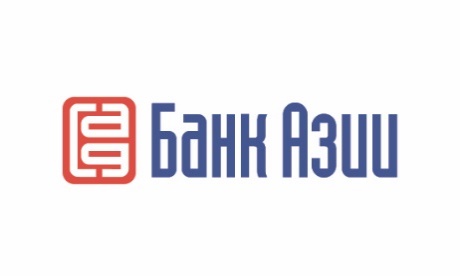 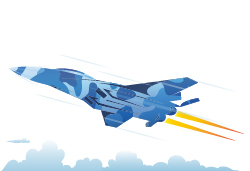 «Тез-100» насыя алуу үчүн керектүү документтер Зайымчынын паспортуАйлык маянасы жөнүндө маалымкат же бизнесин тастыктаган документ (патент, күбөлүк, лицензия)Эгер маалымкат мамлекеттик мекеме тарабынан берилбесе, социалдык фонддон көчүрмөсүн алуу менен айлык маянасын тастыктоо  Аялынын/күйөөсүнүн жазуу жүзүндөгү макулдугуКыймылсыз мүлк жөнүндө маалымкат1 кош (паралеллдүү) насыянын болушуна уруксат берилет